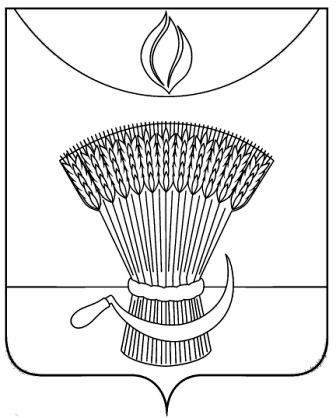 АДМИНИСТРАЦИЯ ГАВРИЛОВСКОГО РАЙОНАОТДЕЛ ОБРАЗОВАНИЯП Р И К А ЗО проведении Недели безопасного РунетаВо исполнение письма управления образования и науки Тамбовской области от 27.01.2021 №1.09-21/207 «Об участии в Неделе безопасного Рунета» в  целях обеспечения информационной безопасности детей в информационно-телекоммуникационном пространстве, повышения информационной культуры обучающихся, уровня информированности граждан о возможностях защиты детей от информации, причиняющей вред их здоровью и развитию, ПРИКАЗЫВАЮ:1.провести с 9 по 16 февраля2021 г. «Неделю безопасного Рунета», приуроченную к Международному Дню безопасного Интернета;2.утвердить план мероприятий «Недели безопасного Рунета» согласно приложению;3. директору МБОУ 2-Гавриловской сош А.А. Филимонову обеспечить выполнение мероприятий Плана.4.Контроль за исполнением настоящего приказа оставляю за собой.Начальник отдела образования                                              Н.Н. Кузенковаадминистрации районаПлан мероприятий « Недели безопасного Рунета» 29.01.2021с.  Гавриловка 2-я      № 22Наименование мероприятиеСроки проведенияИсполнители1.Урок Цифры «Приватность в цифровом мире»https://урокцифры.рф/lessons/cybersecurity8-22 февраля 2021г.Общеобразовательные организации 2.Размещение информации о Недели безопасного Рунета на сайтах ОО  и отдела образования администрации районас 9-16 февраля 2021г.Отдел образования администрации района  Общеобразовательные организации3.Проведение классного часа «Мой безопасный интернет»с 9-16 февраля 2021г.Общеобразовательные организации4.Родительское собрание «Безопасность детей в сети Интернет»С 9-16 февраля 2021г.Общеобразовательные организации5. Видеолекция «Искусственный интеллект и машинное обучение»: https://урокцифры.рф/lessons/ii-i-algoritmy-prinjatija-reshenij#videoС 9-16 февраля 2021г.Общеобразовательные организации6.Проведение серии уроков «Знакомство с искусственным интеллектом» https://ai-academy.ru/teachers/materials/welcome-to-ai/С 9-16 февраля 2021г.Общеобразовательные организации7.Проведение анкетирования «Твой интернет»https://multiurok.ru/files/anketa-dlia-obuchaiushchikhsia-tvoi-internet. htmlС 9-16 февраля 2021г.Общеобразовательные организации